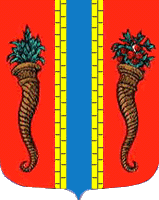 Администрация муниципального образования Новоладожское городское поселениеВолховского муниципального районаЛенинградской областиПОСТАНОВЛЕНИЕ    « 12 » февраля 2015 г.                                                                                            № 61 О подготовке проекта о внесении измененийв  Правила  землепользования   и  застройкитерритории города Новая Ладога.В соответствии с частью 5 статьи 31 и  статьёй 33 Градостроительного кодекса Российской Федерации, статьёй 14 Федерального закона от 06.10.2003 № 131-ФЗ «Об общих принципах организации местного самоуправления в Российской Федерации», Уставом муниципального образования Новоладожское городское поселение Волховского муниципального района Ленинградской области, Правилами землепользования и застройки  территории города Новая Ладога муниципального образования Новоладожское городское поселение Волховского муниципального района Ленинградской области, с учетом рекомендаций, содержащихся в Заключении комиссии по подготовке проекта Правил землепользования и застройки города Новая Ладога муниципального образования Новоладожское городское поселение Волховского муниципального района Ленинградской области от 03.02.2015 г., администрация Новоладожского городского поселения   ПОСТАНОВЛЯЕТ:Комиссии по подготовке проекта Правил землепользования и застройки территории города Новая Ладога муниципального образования Новоладожское городское поселение Волховского муниципального района Ленинградской области (далее - Комиссия), утвержденная постановлением администрации Новоладожского городского поселения от 22.12.2009 г. № 297, подготовить проект о внесении изменений в правила землепользования и застройки территории города Новая Ладога муниципального образования Новоладожское городское поселение Волховского муниципального района Ленинградской области (далее – Правила землепользования и застройки территории г. Новая Ладога), в части изменения территориальной зоны, и внесения дополнений в градостроительные регламенты, согласно Приложению №1.Поручить    Комиссии    в    срок   до   25.02.2015 года   представить   в администрацию Новоладожского городского поселения, для осуществления проверки, проект  о внесении изменений в Правила землепользования и застройки территории  г. Новая Ладога.Поручить     ведущему     специалисту – архитектору     администрации Новоладожского городского поселения Алешиной К.Ю.  в  срок  до   27.02.2015 года   подготовить проект постановления Главы МО Новоладожское городское поселение «О назначении публичных слушаний по вопросу внесения изменений в Правила землепользования и застройки территории города Новая Ладога».Установить,   что    прием   предложений   заинтересованных   лиц    по внесению изменений в  Правила землепользования и застройки территории      города Новая Ладога, осуществляется Комиссией с момента официального опубликования настоящего постановления  по адресу: Ленинградская область, Волховский район, город Новая Ладога, проспект Карла Маркса, д. 21, 3 этаж, кабинет архитектора администрации, тел. 8 (81363) 30-265, с 8.30 до 17.00, перерыв с 13.00 до 14.00, выходные дни: суббота, воскресенье. Предложения направляются по почте, либо непосредственно в Комиссию.Опубликовать   настоящее    постановление   на   сайте  Ленинградского областного информационного агентства www.Lenoblinform.ru и разместить на официальном сайте администрации Новоладожского городского поселения, в сети Интернет www.new-ladoga-adm.ru. Контроль исполнения настоящего постановления оставляю за собой.Настоящее постановление вступает в силу с  момента  его  официального опубликования в средствах массовой информации.       Глава  администрации                                                          О.С. Баранова       Приложение №1
к постановлению администрации Новоладожского городского поселения
от  ________________2015 года № _____Проект внесения изменений в Правила землепользования и застройки территории города Новая Ладога муниципального образования Новоладожское городское поселение Волховского муниципального района Ленинградской области.1.  В графическую часть:Изменение территориальной зоны Ж2 «Малоэтажная застройка  (до 3 этажей)»  на зону О1 «Зона  центральная общественно - деловая», по адресу: Ленинградская область, Волховский район, город Новая Ладога, улица Печатников, д.2, со следующими градостроительными регламентами: Индекс зоны О 1                                                                     «Зона центральная   общественно-деловая»  Современное состояние территории – в стадии градостроительного развития. Земельный участок по адресу: Ленинградская область, Волховский район, город Новая Ладога, улица Печатников, д.2,  свободен от построек, после сноса в 2014 году аварийного многоквартирного жилого дома. Ориентировочная площадь земельного участка – 850,0 кв.м.           Несоответствующее использование территории – нет.           2.  В текстовую часть:           2.1. Дополнить содержание градостроительного регламента зоны О1 «Зона  центральная общественно - деловая», а именно:  включить в основной вид разрешенного использования регламент градостроительной деятельности:          «Под досугово – развлекательный  центр».           2.2. Дополнить содержание градостроительного регламента зоны ИТ1 «Зона автомагистрали», а именно:  включить в основной вид разрешенного использования регламент градостроительной деятельности: «Под гараж. Основной тип гаража: индивидуальный гараж, гараж – бокс, размер участка: минимальный – 18,0 кв.м., максимальный – 48,0 кв.м.».№Тип регламентаСодержание регламента  1Основные виды разрешенного использованияМногофункциональное использование территории с преимущественным размещением основных учреждений административного, делового, культурно-просветительского и развлекательного характера.- Под объект торговли.- Под объект общественного питания.- Под объект бытового обслуживания.- Под объект торговли, общественного питания и бытового обслуживания.- Под торгово-развлекательный центр.- Под автобусную остановку с торговой точкой.- Под рынок.- Под административное здание. - Под юридическое учреждение- Под коммерческое учреждение. Возможно размещение офисов, контор и других предприятий бизнеса.- Под кредитно-финансовое учреждение. Возможно размещение отделения банков. -  Под здание клуба.- Под музей.- Под выставочный зал.- Под здание библиотеки.- Под здание гостиницы.- Под базу отдыха.- Под аптеку.- Под поликлиническое отделение.- Под спортивное сооружение.- Под физкультурно-оздоровительный комплекс.- Под среднее, специальное учебное заведение.- Под почтовое отделение, отделение связи.- Под объект бытового обслуживания.- Под гостевую стоянку.- Для целей благоустройства.- Под рекреационные территории. 2Вспомогательные виды разрешенного использования- Под сооружения для постоянного и временного хранения  транспортных средств- Под элементы визуальной информации 3Условно разрешенные виды использования- Под крупные предприятия обслуживания. Возможно размещение предприятий, требующих по нормам больших автостоянок, более чем на 50 автомобилей.- Под гараж.- Под стоянку для постоянного хранения  транспортных средств.- Под предприятие по обслуживанию транспортных средств.- Под общественный туалет.